決標公告資料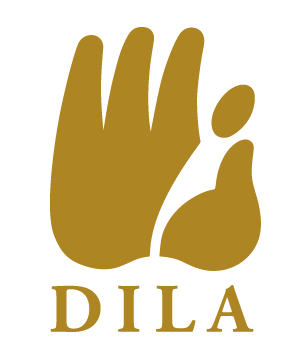 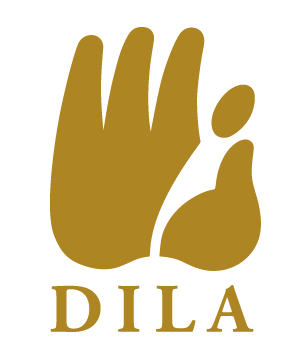 【機關名稱】法鼓學校財團法人法鼓文理學院【單位名稱】總務處營繕組【機關地址】新北市金山區法鼓路700號【聯 絡 人】呂泰隆【聯絡電話】02-24980707轉5007【傳真號碼】02-24082317【標案案號】【標案名稱】108學年度教職員健康檢查採購案【招標方式】公開招標【決標方式】固定金額決標【標的分類】勞務類【開標時間】109.03.23【決標時間】109.03.23【決標公告日期】109.03.24【決標金額】$3,000元/人【得標廠商】美兆診所